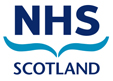 Mandatory - Healthcare Infection, Incident and Outbreak Reporting Template (HIIORT)Section 1 :Contact DetailsSection 1 :Contact DetailsSection 1 :Contact DetailsSection 1 :Contact DetailsSection 1 :Contact DetailsSection 1 :Contact DetailsSection 1 :Contact DetailsSection 1 :Contact DetailsSection 1 :Contact DetailsNHS Board/Care organisationNHS Board/Care organisationNHS Board/Care organisationNHS Board/Care organisationDate and time of reportingDate and time of reportingDate and time of reportingDate and time of reportingPerson Reporting and designationPerson Reporting and designationPerson Reporting and designationPerson Reporting and designationTelephone number and emailTelephone number and emailTelephone number and emailTelephone number and emailSection 2: Infection Incident/outbreak DetailsSection 2: Infection Incident/outbreak DetailsSection 2: Infection Incident/outbreak DetailsSection 2: Infection Incident/outbreak DetailsSection 2: Infection Incident/outbreak DetailsSection 2: Infection Incident/outbreak DetailsSection 2: Infection Incident/outbreak DetailsSection 2: Infection Incident/outbreak DetailsSection 2: Infection Incident/outbreak DetailsCare facility/hospitalCare facility/hospitalCare facility/hospitalCare facility/hospitalClinical area/ward and specialityClinical area/ward and specialityClinical area/ward and specialityClinical area/ward and specialitySection 3: Initial assessment Section 3: Initial assessment Section 3: Initial assessment Section 3: Initial assessment Section 3: Initial assessment Section 3: Initial assessment Section 3: Initial assessment Section 3: Initial assessment Section 3: Initial assessment Type: Incident/outbreak/
data exceedance e.g.  Gastrointestinal, decontamination failureType: Incident/outbreak/
data exceedance e.g.  Gastrointestinal, decontamination failureType: Incident/outbreak/
data exceedance e.g.  Gastrointestinal, decontamination failureType: Incident/outbreak/
data exceedance e.g.  Gastrointestinal, decontamination failureInfectious agent known or suspected Infectious agent known or suspected Infectious agent known or suspected Infectious agent known or suspected Case definitionPlease enter time/place/person/pathogen e.g.Any patient/staff member/person with laboratory confirmed [insert pathogen e.g. Group A Streptococcus] in ward [insert clinical area/ward] from  [insert date]Please enter time/place/person/pathogen e.g.Any patient/staff member/person with laboratory confirmed [insert pathogen e.g. Group A Streptococcus] in ward [insert clinical area/ward] from  [insert date]Please enter time/place/person/pathogen e.g.Any patient/staff member/person with laboratory confirmed [insert pathogen e.g. Group A Streptococcus] in ward [insert clinical area/ward] from  [insert date]Please enter time/place/person/pathogen e.g.Any patient/staff member/person with laboratory confirmed [insert pathogen e.g. Group A Streptococcus] in ward [insert clinical area/ward] from  [insert date]Please enter time/place/person/pathogen e.g.Any patient/staff member/person with laboratory confirmed [insert pathogen e.g. Group A Streptococcus] in ward [insert clinical area/ward] from  [insert date]Please enter time/place/person/pathogen e.g.Any patient/staff member/person with laboratory confirmed [insert pathogen e.g. Group A Streptococcus] in ward [insert clinical area/ward] from  [insert date]Please enter time/place/person/pathogen e.g.Any patient/staff member/person with laboratory confirmed [insert pathogen e.g. Group A Streptococcus] in ward [insert clinical area/ward] from  [insert date]Please enter time/place/person/pathogen e.g.Any patient/staff member/person with laboratory confirmed [insert pathogen e.g. Group A Streptococcus] in ward [insert clinical area/ward] from  [insert date]Date of first case (if applicable)Date of first case (if applicable)Date of first case (if applicable)Total number of confirmed patient casesTotal number of confirmed patient casesTotal number of confirmed patient casesTotal number of probable patient casesTotal number of probable patient casesTotal number of possible patient cases: Total number of possible patient cases: Total number of possible patient cases: Total number of  staff cases:Number of patients giving clinical cause for concern as a consequence of this incident/outbreakNumber of patients giving clinical cause for concern as a consequence of this incident/outbreakNumber of patients giving clinical cause for concern as a consequence of this incident/outbreakNumber of patients giving clinical cause for concern as a consequence of this incident/outbreakNumber of patients giving clinical cause for concern as a consequence of this incident/outbreakNumber of patients giving clinical cause for concern as a consequence of this incident/outbreakNumber of patients giving clinical cause for concern as a consequence of this incident/outbreakNumber of deaths as a consequence of this incident/outbreakNumber of deaths as a consequence of this incident/outbreakNumber of deaths as a consequence of this incident/outbreakNumber of deaths as a consequence of this incident/outbreakNumber of deaths as a consequence of this incident/outbreakNumber of deaths as a consequence of this incident/outbreakNumber of deaths as a consequence of this incident/outbreakWas the infectious agent cited as a cause of death on a death certificate* (if yes, state which part of the certificate)Was the infectious agent cited as a cause of death on a death certificate* (if yes, state which part of the certificate)Was the infectious agent cited as a cause of death on a death certificate* (if yes, state which part of the certificate)Was the infectious agent cited as a cause of death on a death certificate* (if yes, state which part of the certificate)Was the infectious agent cited as a cause of death on a death certificate* (if yes, state which part of the certificate)Was the infectious agent cited as a cause of death on a death certificate* (if yes, state which part of the certificate)Was the infectious agent cited as a cause of death on a death certificate* (if yes, state which part of the certificate) Are infection prevention and control measures as per National Infection Prevention and Control Manual (NIPCM) implemented? If not, state reason.  Are infection prevention and control measures as per National Infection Prevention and Control Manual (NIPCM) implemented? If not, state reason.  Are infection prevention and control measures as per National Infection Prevention and Control Manual (NIPCM) implemented? If not, state reason.  Are infection prevention and control measures as per National Infection Prevention and Control Manual (NIPCM) implemented? If not, state reason.  Are infection prevention and control measures as per National Infection Prevention and Control Manual (NIPCM) implemented? If not, state reason.  Are infection prevention and control measures as per National Infection Prevention and Control Manual (NIPCM) implemented? If not, state reason.  Are infection prevention and control measures as per National Infection Prevention and Control Manual (NIPCM) implemented? If not, state reason. Has additional information regarding this Incident/outbreak i.e. leaflets been provided to patients/relatives. Provide details: Has additional information regarding this Incident/outbreak i.e. leaflets been provided to patients/relatives. Provide details: Has additional information regarding this Incident/outbreak i.e. leaflets been provided to patients/relatives. Provide details: Has additional information regarding this Incident/outbreak i.e. leaflets been provided to patients/relatives. Provide details: Has additional information regarding this Incident/outbreak i.e. leaflets been provided to patients/relatives. Provide details: Has additional information regarding this Incident/outbreak i.e. leaflets been provided to patients/relatives. Provide details: Has additional information regarding this Incident/outbreak i.e. leaflets been provided to patients/relatives. Provide details: Additional Information: e.g. closure of clinical area, control measures, staff exclusions, working hypothesisAdditional Information: e.g. closure of clinical area, control measures, staff exclusions, working hypothesisAdditional Information: e.g. closure of clinical area, control measures, staff exclusions, working hypothesisAdditional Information: e.g. closure of clinical area, control measures, staff exclusions, working hypothesisAdditional Information: e.g. closure of clinical area, control measures, staff exclusions, working hypothesisAdditional Information: e.g. closure of clinical area, control measures, staff exclusions, working hypothesisAdditional Information: e.g. closure of clinical area, control measures, staff exclusions, working hypothesisAdditional Information: e.g. closure of clinical area, control measures, staff exclusions, working hypothesisAdditional Information: e.g. closure of clinical area, control measures, staff exclusions, working hypothesisSection 4: Healthcare Infection Incident Assessment Tool (HIIAT) (link to tool)Section 4: Healthcare Infection Incident Assessment Tool (HIIAT) (link to tool)Section 4: Healthcare Infection Incident Assessment Tool (HIIAT) (link to tool)Section 4: Healthcare Infection Incident Assessment Tool (HIIAT) (link to tool)Section 4: Healthcare Infection Incident Assessment Tool (HIIAT) (link to tool)Section 4: Healthcare Infection Incident Assessment Tool (HIIAT) (link to tool)Section 4: Healthcare Infection Incident Assessment Tool (HIIAT) (link to tool)Section 4: Healthcare Infection Incident Assessment Tool (HIIAT) (link to tool)Section 4: Healthcare Infection Incident Assessment Tool (HIIAT) (link to tool)Severity of illnessSeverity of illnessMinor/Moderate/MajorMinor/Moderate/MajorMinor/Moderate/MajorMinor/Moderate/MajorImpact on servicesImpact on servicesMinor/Moderate/MajorMinor/Moderate/MajorMinor/Moderate/MajorMinor/Moderate/MajorRisk of transmission Risk of transmission Minor/Moderate/MajorMinor/Moderate/MajorMinor/Moderate/MajorMinor/Moderate/MajorPublic anxietyPublic anxietyMinor/Moderate/MajorMinor/Moderate/MajorMinor/Moderate/MajorMinor/Moderate/MajorHIIAT AssessmentHIIAT AssessmentRed     Amber      GreenRed     Amber      GreenRed     Amber      GreenRed     Amber      GreenSection 5: Organisational Arrangements Section 5: Organisational Arrangements Section 5: Organisational Arrangements Section 5: Organisational Arrangements Section 5: Organisational Arrangements Section 5: Organisational Arrangements Section 5: Organisational Arrangements Section 5: Organisational Arrangements Section 5: Organisational Arrangements PAG/IMT meeting heldPAG/IMT meeting heldY /N/ NA Y /N/ NA Y /N/ NA Y /N/ NA Date:                                 Chair:Date:                                 Chair:Date:                                 Chair:Next planned IMTNext planned IMTY /N/ NAY /N/ NAY /N/ NAY /N/ NADate:Date:Date:Press statement (proactive press statements must be sent with HIIORT) Press statement (proactive press statements must be sent with HIIORT) Proactive                      Y/NProactive                      Y/NProactive                      Y/NProactive                      Y/NMust be sent prior to releaseMust be sent prior to releaseMust be sent prior to releasePress statement (proactive press statements must be sent with HIIORT) Press statement (proactive press statements must be sent with HIIORT) Release                        Y/NRelease                        Y/NRelease                        Y/NRelease                        Y/NDirect to SG comms within 48hrsDirect to SG comms within 48hrsDirect to SG comms within 48hrsPress statement (proactive press statements must be sent with HIIORT) Press statement (proactive press statements must be sent with HIIORT) Holding                         Y/NHolding                         Y/NHolding                         Y/NHolding                         Y/NDirect to SG comms within 48hrsDirect to SG comms within 48hrsDirect to SG comms within 48hrsHPS support requestedHPS support requestedY/N   Y/N   Y/N   Y/N   Date....................................Date....................................Date....................................Other information: e.g. decisions from IMTOther information: e.g. decisions from IMTSection 6: UpdateSection 6: UpdateSection 6: UpdateSection 6: UpdateSection 6: UpdateSection 6: UpdateSection 6: UpdateOn this date:Cumulative total of confirmed patient cases Cumulative total of probable patient cases Cumulative total of possible patient casesCumulative total of staff cases Total number of symptomatic patients todayNumber of patients giving cause for concernTotal number of deaths as a consequence of the incident since last HIIORT reportIs the ward/services closedIs a service restrictedHIIAT assessmentOrganisation update              Comments (including changes to any control measures, case definition or death) certification information)Organisation update              Comments (including changes to any control measures, case definition or death) certification information)Organisation update              Comments (including changes to any control measures, case definition or death) certification information)Organisation update              Comments (including changes to any control measures, case definition or death) certification information)Organisation update              Comments (including changes to any control measures, case definition or death) certification information)Organisation update              Comments (including changes to any control measures, case definition or death) certification information)Organisation update              Comments (including changes to any control measures, case definition or death) certification information)Date:Date: Date:Date: Date: